Kindergarten Expedition Two: Visual Arts Final Product RubricStages of Learning Growth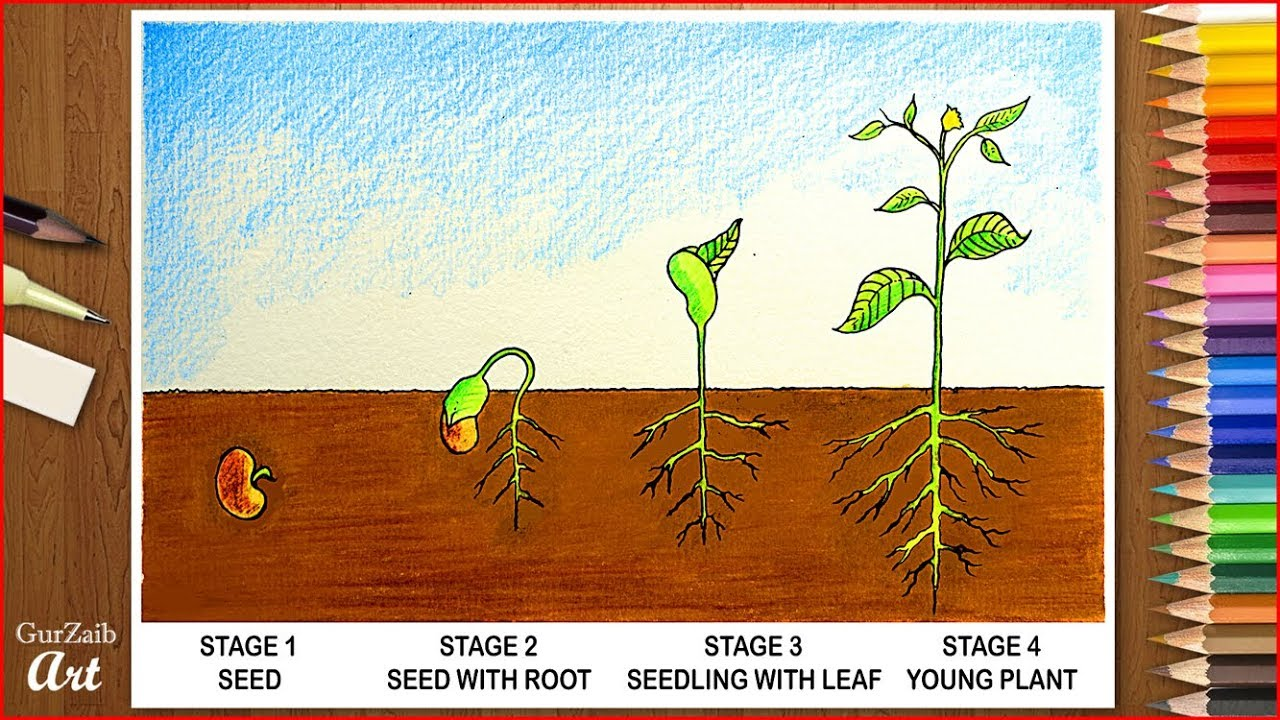 Beginner/Novice		Approaching	        Proficient/Meeting	   Expert/AdvancedKindergarten Grade Expedition Two Final Product Rubric: Community Mosaic PortraisI can:You did it!We can work on this :)1.Meet the learning targetI can:You did it!We can work on this :)1.identify a member of my Community by choosing a person to draw a portrait of.2.draw a person using shapes.3.practice my drawing skills by using step by step drawing guides. This will help me to draw these things on my own later.4.apply the skills I learned and practiced last week to the Second Draft of my Community Mosaic Portrait.5.Accurately draw the facial features of my chosen Community Member.6.Draw my community member’s hair.7.Trace all of my pencil lines with a black coloring tool.8.fill my entire picture plane in with color using my assigned art tools. Craftsmanship: Crayon, Colored Pencil, and MarkerCraftsmanship: Crayon, Colored Pencil, and MarkerCraftsmanship: Crayon, Colored Pencil, and MarkerCraftsmanship: Crayon, Colored Pencil, and MarkerBeginner/NoviceApproachingProficient/MeetingAdvanced/Expert1234Only one color is usedColor frequently goes outside of the linesColor marks move in multiple directionsLots of white spaces leftColor is almost totally inside the linesMore than one color was usedMinimal white spacesColor is inside the lines Color marks move in the same directionShape is totally filled with colorColors make senseColor is inside the lines Variety of colors are used--each shape/section is a different colorColor marks move in the same directionShape is totally filled with colorColors make senseColors are blended together gradually